СВЕДЕНИЯ ИЗ РЕЕСТРА ПУСТУЮЩИХ ДОМОВ   Собственники, иные лица, имеющим право владения и пользования  вышеуказанным жилым домом вправе до получения извещения о подаче местным исполнительным и распорядительным органом заявления в суд о признании указанного жилого дома бесхозяйным и передаче его в собственность административно-территориальной единицы: подать в администрацию Первомайского района г. Бобруйска (ул. Ульяновская, 54/24) уведомление о намерении использовать жилой дом для проживания, а также принять меры по приведению жилого дома и земельного участка в пригодное для их использование состояние; произвести его отчуждение.         Интересующую информацию можно получить в администрации Первомайского района г. Бобруйска по адресу: 213810 г. Бобруйск, ул. Ульяновская, 54/24 кабинет 212, контактный телефон тел. 8 0225 77 75 26. Адрес электронной почты: gkh@apr.gov.by  Номер записи  г. Бобруйск, Первомайский районг. Бобруйск, Первомайский районг. Бобруйск, Первомайский районг. Бобруйск, Первомайский районг. Бобруйск, Первомайский районг. Бобруйск, Первомайский районг. Бобруйск, Первомайский районг. Бобруйск, Первомайский район16г. Бобруйск, Первомайский районг. Бобруйск, Первомайский районг. Бобруйск, Первомайский районг. Бобруйск, Первомайский районг. Бобруйск, Первомайский районг. Бобруйск, Первомайский районг. Бобруйск, Первомайский районг. Бобруйск, Первомайский районАдрес жилого дома:   улица Берёзовская, 29Адрес жилого дома:   улица Берёзовская, 29Адрес жилого дома:   улица Берёзовская, 29Адрес жилого дома:   улица Берёзовская, 29Адрес жилого дома:   улица Берёзовская, 29Адрес жилого дома:   улица Берёзовская, 29Адрес жилого дома:   улица Берёзовская, 29Адрес жилого дома:   улица Берёзовская, 29Адрес жилого дома:   улица Берёзовская, 29Инвентарный номер  Инвентарный номер   710/С-3991 710/С-3991 710/С-3991 710/С-3991 710/С-3991 710/С-3991 710/С-3991Дата государственной регистрации в едином государственном регистре недвижимого имущества, прав на него и сделок с ним  Дата государственной регистрации в едином государственном регистре недвижимого имущества, прав на него и сделок с ним  Дата государственной регистрации в едином государственном регистре недвижимого имущества, прав на него и сделок с ним  Дата государственной регистрации в едином государственном регистре недвижимого имущества, прав на него и сделок с ним  Дата государственной регистрации в едином государственном регистре недвижимого имущества, прав на него и сделок с ним    20.08.1985  20.08.1985  20.08.1985  20.08.1985Площадь жилого дома    97,4 Размер   9,8*5,1 9,8*5,1 Дата ввода  Дата ввода   1983 1983Материал стен   бревенчатые Этажность  1  1 Подземная этажность  Подземная этажность   -  - Составные части и принадлежности (в том числе хозяйственные и иные постройки), степень их износа  Составные части и принадлежности (в том числе хозяйственные и иные постройки), степень их износа   Жилая пристройка бревенчатая – 79%, сарай бревенчатый – 69% Жилая пристройка бревенчатая – 79%, сарай бревенчатый – 69% Жилая пристройка бревенчатая – 79%, сарай бревенчатый – 69% Жилая пристройка бревенчатая – 79%, сарай бревенчатый – 69% Жилая пристройка бревенчатая – 79%, сарай бревенчатый – 69% Жилая пристройка бревенчатая – 79%, сарай бревенчатый – 69% Жилая пристройка бревенчатая – 79%, сарай бревенчатый – 69%Срок непроживания в жилом доме: более 11 летСрок непроживания в жилом доме: более 11 летСрок непроживания в жилом доме: более 11 летСрок непроживания в жилом доме: более 11 летСрок непроживания в жилом доме: более 11 летСрок непроживания в жилом доме: более 11 летСрок непроживания в жилом доме: более 11 летСрок непроживания в жилом доме: более 11 летСрок непроживания в жилом доме: более 11 летСведения о земельном участке:земельный участок не оформлен Сведения о земельном участке:земельный участок не оформлен Сведения о земельном участке:земельный участок не оформлен Сведения о земельном участке:земельный участок не оформлен Сведения о земельном участке:земельный участок не оформлен Сведения о земельном участке:земельный участок не оформлен Сведения о земельном участке:земельный участок не оформлен Сведения о земельном участке:земельный участок не оформлен Сведения о земельном участке:земельный участок не оформлен Основание включения жилого дома в реестр ветхих домов  Основание включения жилого дома в реестр ветхих домов  Основание включения жилого дома в реестр ветхих домов  Основание включения жилого дома в реестр ветхих домов  Основание включения жилого дома в реестр ветхих домов  Основание включения жилого дома в реестр ветхих домов  Основание включения жилого дома в реестр ветхих домов  Основание включения жилого дома в реестр ветхих домов  Основание включения жилого дома в реестр ветхих домов  Наименование документа  Наименование документа  Наименование документа  Наименование документа  Дата  Дата  Номер  Номер  Дата внесения записи в реестр Решение администрации Первомайского района г. Бобруйска  Решение администрации Первомайского района г. Бобруйска  Решение администрации Первомайского района г. Бобруйска  Решение администрации Первомайского района г. Бобруйска  27.01.2022 27.01.2022  2-25 2-25 01.02.2022 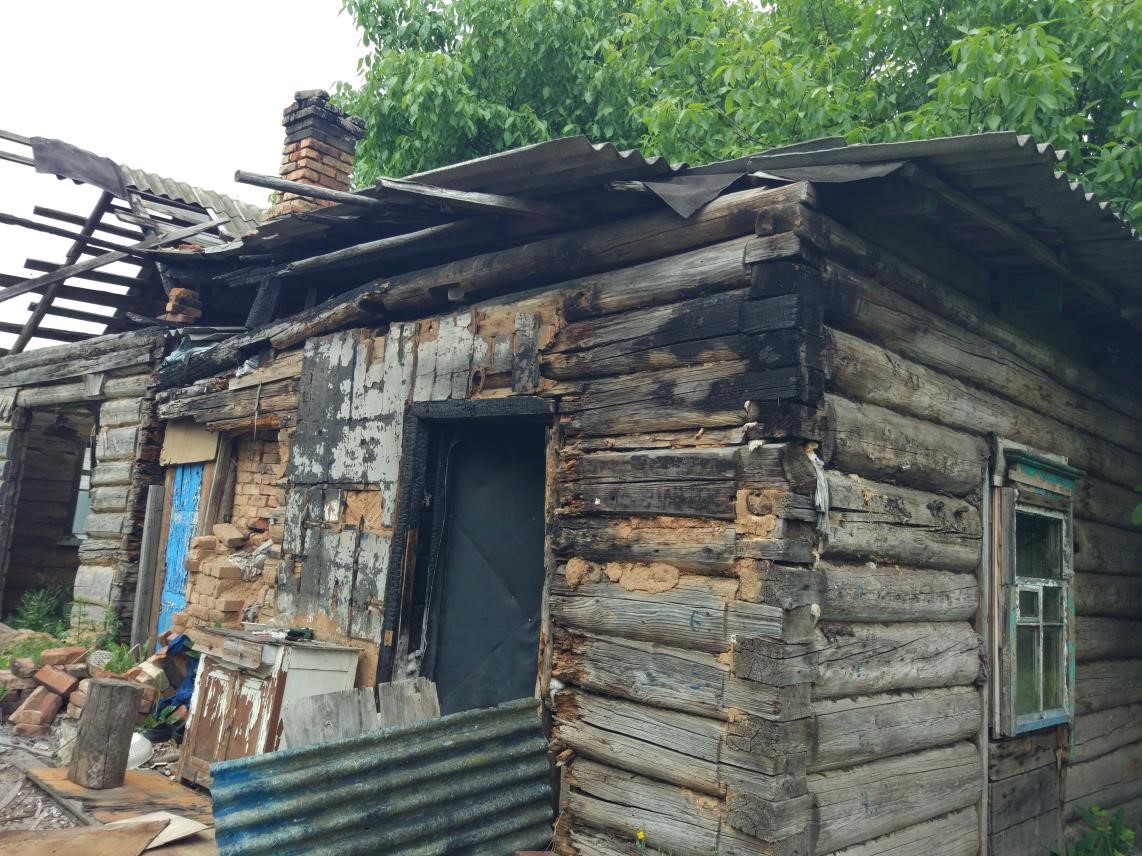 